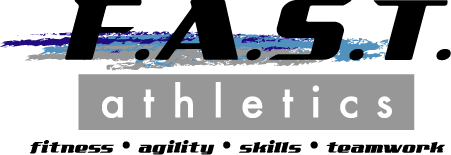 Wee Friends School presents F.A.S.T. Athletics Mini-Sports Program!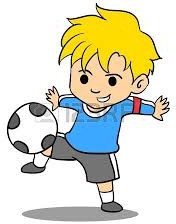 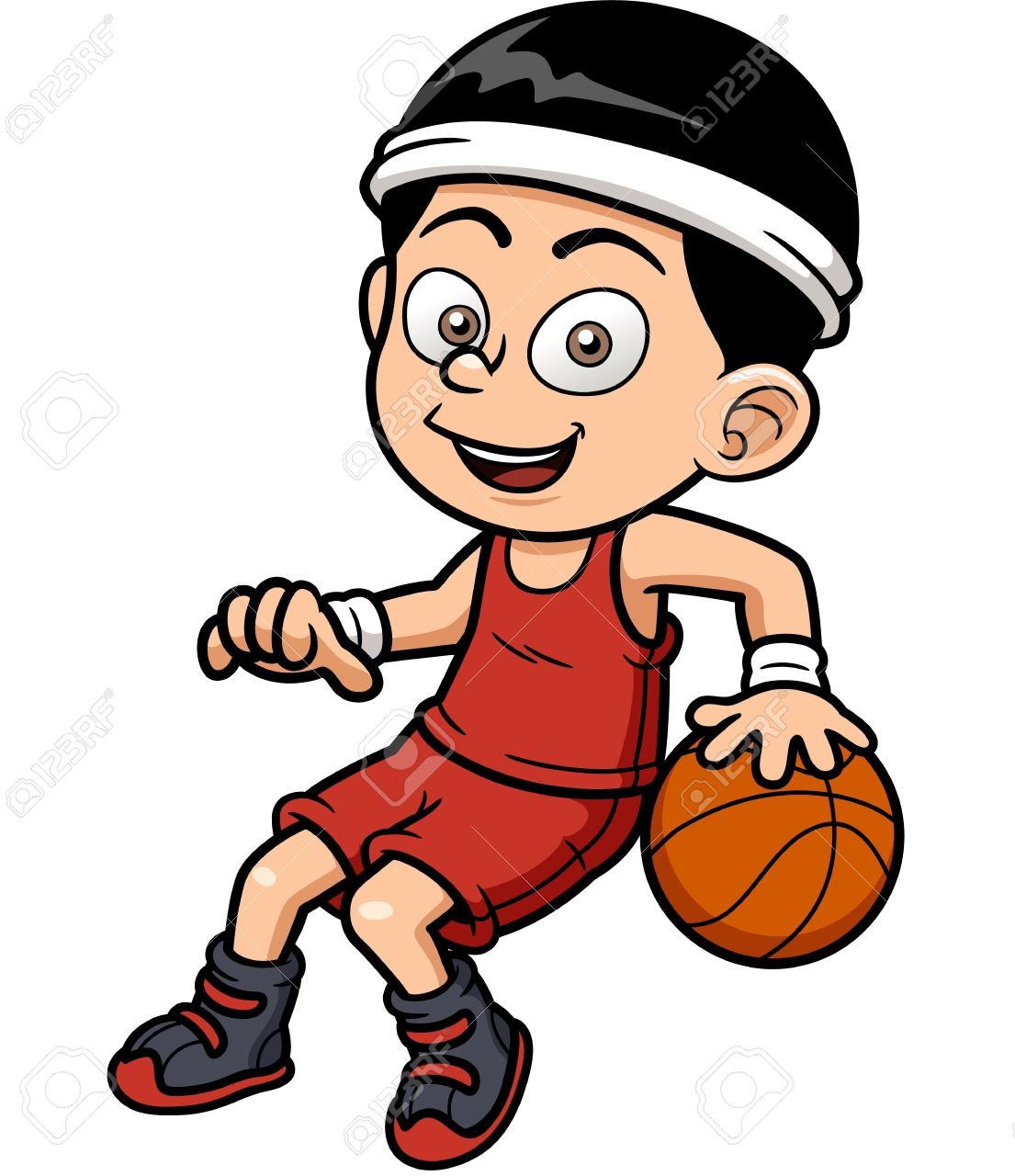 Get up, get going, and get active with F.A.S.T. Athletics Mini Sports Program.F.A.S.T. Athletics will offer a variety of sports and games each week such as: Soccer, Gagaball, Relay Races, Dodge ball, T -Ball, and Basketball. This program will ease children into learning the basic skills of all these sports as well as teachthem the importance of team work!CHILD’S NAME			 ADDRESS			 HOME PHONE	WORK PHONE	 EMERGENCY CONTACT INFO/CELL PHONEEMAIL ADDRESS	AGE		Allergies	PLEASE CHECK PROGRAM:NEW 6 WEEK Mini-Sports Session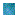 Date: Friday March 3, 10, 17, 31, April 21 and 28Grade: PreK	Time: 2:00-2:30	Price: $100.00NEW 6 WEEK Mini-Sports SessionDate: Friday March 3, 10, 17, 31, April 21 and 28Grade: PreK	Time: 2:35 - 3:05	Price: $100.00Consent and Release FormMy son/Daughter is in good health and has my full permission to participate in the F.A.S.T. Athletics Programs. He/she has no previous illness or bodily injury that is contradictory to participation. In the event I cannot be reached, I hereby authorize emergency or other medical treatment for my child that may be deemed necessary. I, the undersigned, individually and as the parent or guardian of the below minor, ask that he/she be admitted to participate in the F.A.S.T. Athletics Program. In consideration of such admission, I do hereby re- lease, discharge, and hold harmless F.A.S.T. Athletics, its officers, agents, coaches, of and from all causes, liabilities, dam- ages, claims, or demands whatsoever on account of injury or accident involving said minor arising out of the minor!s attendance at the F.A.S.T. Athlet-ics program or in the course of competition and/or activities in connection with the program. Participation includes possible exposure toand illness from infectious diseases including but not limited to MRSA, influenza, and COVID-19. While particular rules and personal discipline may reduce this risk, the risk of serious illness and death does exist; and, I knowing and freely assume all such risks.Childs Name (Please Print)	Parent Signature		Date	REGISTRATION DIRECTIONS:CASH ONLY.   Please put completed registration form and cash in an envelope with child’s name and room # and return it to the front desk.  Enrollment is limited to the first 12 children in each class.This is the final session for the school year.www.fastathletics.com